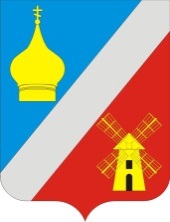 АДМИНИСТРАЦИЯФедоровского сельского поселенияНеклиновского района Ростовской области___________________________________________________ПОСТАНОВЛЕНИЕ 12.07. 2017г                                              № 66                                                  с. Федоровка                                           О внесении изменений в постановлениеот 23.07.2015 № 57 «О комиссии  пособлюдению требований  к  служебному поведению муниципальных служащих, проходящих муниципальную службу в администрации Федоровского сельскогопоселения, и урегулированию конфликтаинтересов»В соответствии с Федеральным законом от 25 декабря 2008 года № 273-ФЗ «О противодействии коррупции», Указом Президента Российской Федерации от 22 декабря 2015 года № 650 «О порядке сообщения лицами, замещающими отдельные государственные должности Российской Федерации, должности федеральной государственной службы, и иными лицами о возникновении личной заинтересованности при исполнении должностных обязанностей, которая приводит или может привести к конфликту интересов, и о внесении изменений в некоторые акты Президента Российской Федерации», Администрация Федоровского сельского поселения постановляет:1. Внести в постановление  Администрации  Федоровского сельского поселения от 23.07.2015 № 57 «О комиссии по соблюдению требований к служебному поведению муниципальных служащих, проходящих муниципальную службу в Администрации Федоровского сельского поселения, и урегулированию конфликта интересов» следующие изменения:1.1. Приложение № 2 к постановлению изложить в новой редакции:Приложение № 2к постановлению        Администрации Федоровского сельского поселенияот 23.07.2015 № 57СОСТАВкомиссии по соблюдению требований к служебному поведению муниципальных служащих, проходящих муниципальную службу в Администрации Федоровского сельского поселения, и урегулированию конфликта интересовЧлены комиссии:2. Постановление вступает в силу со дня его официального опубликования (обнародования).3. Контроль  за выполнением постановления оставляю за собой.Глава  Администрации Федоровского сельского поселения 					О.В. ФисаковаУважаемый Александр Юрьевич!В соответствии с требованием прокуратуры Неклиновского района Ростовской области от 19.09.2012г. №7-28-12, в целях изучения законности нормативно-правовых актов, затрагивающих права и свободы граждан, направляем Вам нормативно-правовой  акт, подготовленный  Администрацией Федоровского сельского поселения.Приложение:Постановление № 66 от 12.07.2017г.  «О внесении изменений в постановление от 23.07.2015 № 57 «О комиссии  по соблюдению требований  к  служебному  поведению муниципальных служащих,  проходящих муниципальную службу в администрации Федоровского сельского поселения, и урегулированию конфликта интересов»  на 2 л.Глава АдминистрацииФедоровского сельского поселения               			              О.В. ФисаковаИсполнитель:  К.А. ПетрушинаТел./факс. (86347) 41-1-80Фисакова Ольга Викторовна-Глава  Администрации Федоровского сельского поселения, председатель комиссииГончарова Татьяна Васильевна-начальник отдела экономики и финансов Администрации Федоровского сельского поселения, заместитель председателя комиссииПетрушина Ксения Андреевна-инспектор  Администрации Федоровского сельского поселения, секретарь комиссии                                                Железняк Лилия Николаевна-Ведущий специалист Администрации Федоровского сельского поселенияКарпенко Ольга Викторовна-Ведущий  специалист  Администрации Федоровского сельского поселенияНовикова Анна Андреевна-Ведущий специалист Администрации Федоровского сельского поселения Петрова  Наталья Владимировна-директор МБОУ  ФСОШ  (по согласованию)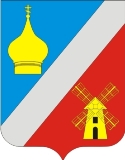 АдминистрацияФедоровского сельского поселенияНеклиновского района346854, Ростовская область, Неклиновский район,  с. Федоровка, ул. Ленина 26, тел. /факс:  (86347)  41-1-80. E-mail: sp26282@donpac.ru www.fedorovskaya-adm.ru                    12.07.2017г. исх. № 87/18/Прокурору Неклиновского районастаршему советнику юстицииА.Ю. Ищенко346830, Ростовская область,Неклиновский район, с. Покровское, пер. Красный, 31